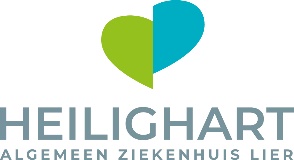 
Medische beeldvormingtel. 03-491 30 40			  Aanvraagformulier borstdiagnostiek(volgens KB art. 17 en 17 bis NGV)PATIENTGEGEVENS of identificatieklever:Naam + voornaam:  ……………………………………………………………………………………Geboortedatum: …………………………………. V  of  MAdres: ……………………………………………..................................................................................……………………………………………………………………………………………………………Opnamenummer: ………………………………………………………………………………………Patientennummer: ………………………………………………………………………………………VOORGESTELD(E) ONDERZOEK(EN):VORIGE RELEVANTE ONDERZOEK(EN) I.V.M. DE DIAGNOSTISCHE VRAAGSTELLING:CONTRASTSTOF:Mag GEEN contraststof krijgen wegens:  …………………………………………………………………….Stempel voorschrijver (met vermelding van naam, voornaam, adres en RIZIV-nummer  Datum – HandtekeningHHZH/MBV/013.02(0320)Bijlage bij de Verordening van 28 april 2014 tot wijziging van de Verordening van 28 juli 2003 tot uitvoering van artikel 22, 11°, van de wet betreffende de verplichte verzekering voor geneeskundige verzorging en uitkeringen, gecoördineerd op 14 juli 1994Bijlage 86Notificatie sterk verhoogd risico op borstkanker (art. 17 en 17bis NGV : verstrekkingen 450354-450365, 459830-459841, 461134-461145)Over te maken aan de adviserend geneesheerIdentificatie van patiënt (invullen of strookje V.I.)Naam : 								Voorna(a)m(en) : Geboortedatum: 	Verzekeringsinstelling/ Aansluitingsnummer : Rijksregisternummer :In het kader van de nomenclatuur GV met betrekking tot de mammografie, echografie en NMR van de borst (art 17, 17 bis) behoort men tot de categorie “sterk verhoogd risicoprofiel” indien men een levenslang risico van 30% of hoger heeft om borstkanker te krijgen (“life time risk”).Dit is het geval indien aan minstens één van de volgende voorwaarden is voldaan*:Gelieve de voorwaarde(n) die van toepassing is aan te duiden. Meerdere elementen kunnen van toepassing zijn).Twee “1ste of 2de graads bloedverwanten” met diagnose borstkanker op een gemiddelde leeftijd jonger dan 50 jaar, waarvan minstens één 1ste graads bloedverwante.Drie “1ste of 2de graads bloedverwanten” met diagnose borstkanker op een gemiddelde leeftijd jonger dan 60 jaar, waarvan minstens één 1ste graads bloedverwante.Ten minste vier bloedverwanten met borstkanker ongeacht de leeftijd bij diagnose, waarvan minstens één 1ste graads bloedverwante.Ten minste vier bloedverwanten langs vaderzijde met diagnose borstkanker op een leeftijd jonger dan 60 jaar.Borstkanker of een ductale of lobulair atypische hyperplasie in de persoonlijke anamnese.Ovariumcarcinoom in de persoonlijke anamnese of bij een bloedverwante in de 1ste of 2de graad.Genetische aandoening met hoog kankerrisico (zoals Li-Fraumeni-syndroom, Cowden disease).BRCA1 of BRCA2 positiviteit, persoonlijk of bij een “éértsegraads bloedverwante).Bilateraal borstkanker (binnen een termijn van 2 jaar) bij een bloedverwante van 1ste of 2de graad.Borstkanker bij een mannelijke bloedverwant van 1ste of 2de graad.Sarcoma bij een bloedverwant van 1ste of 2de graad; met diagnose op leeftijd jonger dan 45 jaar.Giloma of bijnierschorskanker met diagnose op kinderleeftijd bij een bloedverwant van 1ste of 2de graad.Behandeling met “mantelveld”- radiotherapie (lymfoom) of met radiotherapie t.h.v. de thorax in de persoonlijke anamnese.Opmerking: Met 1ste graads bloedverwante wordt moeder, zuster of kind bedoeld en met de 2dr graads bloedverwante wordt grootmoeder, halfzuster, kleinkind, tante of nicht (kind van broer of zuster) bedoeld.Stempel van de voorschrijver * Datum : Handtekening : * Stempel voorschrijver met vermelding van naam, voornaam, adres en RIZIV-nummerMammografieScreening 50-69 jaarDiagnostischSterk verhoogd risico op borstcarcinoma (zie voorwaarden achterzijde)EchografieDiagnostischSterk verhoogd risico op borstcarcinoma (zie voorwaarden achterzijde)InterventiesCore BiopsieFNACHarpoenmarkeringMRIDiagnostischFollow-upTepelvochtverliesLekkage protheseSterk verhoogd risico op borstcarcinoma (zie voorwaarden achterzijde)CTMRIEchografieAndere:……….RELEVANTE KLINISCHE INLICHTINGEN:DIAGNOSTISCHE VRAAGSTELLING: